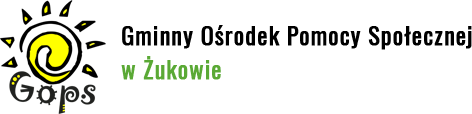 KLAUZULA INFORMACYJNA (dla kandydatów do pracy w Gminnym Ośrodku Pomocy Społecznej w Żukowie)Na podstawie art. 13 ust. 1 i 2 Rozporządzenia Parlamentu Europejskiego i Rady (UE) 2016/679 z 27 kwietnia 2016 r. w sprawie ochrony osób fizycznych w związku z przetwarzaniem danych osobowych i w sprawie swobodnego przepływu takich danych oraz uchylenia dyrektywy 95/46/WE - dalej: „RODO” informujemy, że:1. Administratorem danych osobowych jest Gminny Ośrodek Pomocy Społecznej w Żukowie przy ul. Bolesława Prusa 49, 83-330 Żukowo, tel.: 58 681-82-64, adres e-mail: gops@zukowo.pl 2. We wszystkich sprawach dotyczących ochrony danych osobowych, ma Pani/Pan prawo kontaktować się z naszym Inspektorem ochrony danych na adres e-mail: iodgops@zukowo.pl  3. Pani/Pana dane osobowe przetwarzane będą w celu: a) niezbędnym do zawarcia umowy o pracę, zgodnie z art. 6 ust. 1 lit. b) Rozporządzenia Parlamentu Europejskiego i Rady (UE) 2016/679 z dnia 27 kwietnia 2016 r. w sprawie ochrony osób fizycznych w związku z przetwarzaniem danych osobowych i w sprawie swobodnego przepływu takich danych oraz uchylenia dyrektywy 95/46/WE zwanym dalej „RODO"; b) na podstawie udzielonej przez Panią/Pana zgody na przetwarzanie Pani/Pana danych osobowych dla celów rekrutacji przyszłych zgodnie z art. 6 ust. 1 lit. a) RODO; c) na podstawie przepisów prawa art. 22 ¹ § 1 ustawy Kodeks Pracy. 4. Zakres przetwarzanych danych osobowych obejmuje Pani/Pana dane w zakresie określonym przepisami prawa – art. 22¹§1 ustawy kodeks pracy czyli: imię (imiona) i nazwisko, datę urodzenia, dane kontaktowe wskazane przez taką osobę, wykształcenie, kwalifikacje zawodowe, przebieg dotychczasowego zatrudnienia. 5. Przysługuje Pani/Panu prawo żądania od Administratora dostępu do danych osobowych (na podstawie art. 15 RODO), ich sprostowania (na podstawie art. 16 RODO), usunięcia (na podstawie art. 17 RODO), ograniczenia przetwarzania (na podstawie art. 18 RODO), przenoszenia danych (na podstawie art. 20 RODO) oraz prawo do wniesienia sprzeciwu (na podstawie art. 21 RODO), o ile będzie istniała faktyczna i prawna możliwość realizacji tych praw. 6. Przysługuje Pani/Panu prawo wniesienia skargi do Prezesa Urzędu Ochrony Danych Osobowych, w przypadku gdy przetwarzanie przez Administratora danych osobowych narusza przepisy o ochronie danych osobowych. 7. Kierownik Gminnego Ośrodka Pomocy Społecznej w Żukowie nie udostępni Pani/Pana danych osobowych innym podmiotom. 8. Pani/Pana dane osobowe będą przetwarzane nie dłużej niż to będzie niezbędne do należytej realizacji celów, o których mowa w pkt. 3 maksymalnie przez okres trwania rekrutacji lub do czasu wycofania przez Panią/Pana zgody, jednak nie dłużej niż przez okres dwóch lat od dnia złożenia przez Panią/Pana dokumentów aplikacyjnych. Po upływie tego okresu dane osobowe zostaną usunięte. 9. Pani/Pana dane osobowe nie będą przekazywane do państwa trzeciego, ani organizacji międzynarodowej. 10. Nie powierzyliśmy przetwarzania Pani/Pana danych osobowych podmiotom przetwarzającym (procesorom). 11. Przetwarzanie Pani/Pana danych nie będzie podlegało zautomatyzowanemu podejmowaniu decyzji, w tym profilowaniu, o którym mowa w art. 22 ust. 1 i 4 RODO. 